О  комиссии по предупреждениюи ликвидации чрезвычайных ситуацийи обеспечению пожарной безопасностиПорецкого муниципального округаЧувашской Республики           В соответствии с Федеральным законом от 21 декабря 1994 г. № 68-ФЗ "О защите населения и территорий от чрезвычайных ситуаций природного и техногенного характера", постановлением Правительства Российской Федерации от 30 декабря 2003 г. № 794 "О единой государственной системе предупреждения и ликвидации чрезвычайных ситуаций", Указом Главы Чувашской Республики от 10 февраля 2018 г. № 12 "О Комиссии по предупреждению и ликвидации чрезвычайных ситуаций и обеспечению пожарной безопасности в Чувашской Республике" и в целях обеспечения согласованности действий органов исполнительной власти Чувашской Республики, территориальных органов федеральных органов исполнительной власти, органов местного самоуправления и организаций в Чувашской Республике в области защиты населения и территорий от чрезвычайных ситуаций природного и техногенного характера и обеспечения пожарной безопасности  администрация Порецкого муниципального округа  постановляет:1.        Утвердить:1.1.    Положение о  комиссии по предупреждению и ликвидации чрезвычайных ситуаций и обеспечению пожарной безопасности Порецкого муниципального округа  согласно приложению № 1 к настоящему постановлению;1.2.  Состав комиссии по предупреждению и ликвидации чрезвычайных ситуаций и обеспечению пожарной безопасности в Порецком муниципальном округе  согласно приложению № 2 к настоящему постановлению;1.3.  Функциональные обязанности председателя, заместителей, секретаря и членов комиссии по предупреждению и ликвидации чрезвычайных ситуаций и обеспечению пожарной безопасности Порецкого  муниципального округа  согласно приложению № 3 к настоящему постановлению. 2.        Признать утратившими силу:            постановление администрации Порецкого района от 25.02.2004 № 50 «Об образовании комиссии по предупреждению и ликвидации чрезвычайных ситуаций и обеспечению пожарной безопасности администрации Порецкого района»;            постановление администрации Порецкого района от 17.12.2020 №335 «О внесении изменений в постановление администрации Порецкого района от 25.02.2004 № 50 «Об образовании комиссии по предупреждению и ликвидации чрезвычайных ситуаций и обеспечению пожарной безопасности администрации Порецкого района».3.     Настоящее постановление вступает в силу со дня его официального опубликования в информационном издании «Вестник Поречья» и подлежит размещению на официальном сайте Порецкого района в сети «Интернет».Глава  Порецкого  муниципального округа Чувашской Республики                                                                                            Е.В. Лебедев                                                                                                             Приложение № 1                                                                                           к постановлению администрации                                                                                            Порецкого муниципального округа                                                                                                         от  ____.____.2023  № ____Положениео комиссии по предупреждению и ликвидации чрезвычайных ситуаций иобеспечению пожарной безопасности Порецкого муниципального округаОбщие положения1.1. Комиссия по предупреждению и ликвидации чрезвычайных ситуаций и обеспечению пожарной безопасности Порецкого муниципального округа (далее - КЧС и ОПБ) является координационным органом, образованным для обеспечения согласованности действий органов исполнительной власти и организаций в целях защиты населения и территории Порецкого муниципального округа от чрезвычайных ситуаций природного и техногенного характера и обеспечения пожарной безопасности в соответствии с требованиями Федерального закона от 21.12.1994 № 68-ФЗ "О защите населения и территорий от чрезвычайных ситуаций природного и техногенного характера" и Федерального закона  21 декабря 1994 года № 69-ФЗ   "О пожарной безопасности".1.2. КЧС и ОПБ в своей деятельности руководствуется Конституцией Российской Федерации, федеральными законами, указами и распоряжениями Президента Российской Федерации, постановлениями и распоряжениями Правительства Российской Федерации, Конституцией Чувашской Республики, законами Чувашской Республики, указами и распоряжениями Главы Чувашской Республики, постановлениями и распоряжениями Кабинета Министров Чувашской Республики, Уставом Порецкого муниципального округа Чувашской Республики, муниципальными правовыми актами Порецкого  муниципального округа, а также настоящим Положением.1.3. КЧС и ОПБ принимает в пределах своей компетенции решения, являющиеся обязательными для органов местного самоуправления Порецкого муниципального округа и организаций, расположенных на территории Порецкого  муниципального округа.1.4. Для проведения текущей работы создается рабочая группа Комиссии.Задачи КЧС И ОПБ2.1. Основными задачами КЧС И ОПБ являются:2.1.1. Участие в разработке предложений по реализации единой государственной политики в области защиты населения и территорий от чрезвычайных ситуаций и обеспечения пожарной безопасности;2.1.2. Координация деятельности органов управления и сил Порецкого  окружного звена территориальной подсистемы Чувашской Республики единой государственной системы предупреждения и ликвидации чрезвычайных ситуаций (далее -Порецкое окружное звено ТП РСЧС);2.1.3. Обеспечение согласованности действий структурных подразделений и отделов  администрации Порецкого муниципального округа, предприятий, организаций и учреждений района при решении вопросов предупреждения и ликвидации чрезвычайных ситуаций, обеспечения пожарной безопасности;2.1.4. Рассмотрение вопросов о привлечении сил и средств гражданской обороны к организации и проведению мероприятий по предотвращению и ликвидации чрезвычайных ситуаций в порядке, установленном федеральным законом;2.1.5. Рассмотрение вопросов об организации оповещения и информирования населения о чрезвычайных ситуациях;2.1.6. Руководство работами по ликвидации чрезвычайных ситуаций, организация привлечения трудоспособного населения к этим работам;2.1.7. Организация сбора и обмена информацией в области защиты населения и территорий от чрезвычайных ситуаций и пожаров;2.1.8. Планирование и организация эвакуации населения, материальных и культурных ценностей из районов ЧС, их размещения и возвращения соответственно в места постоянного проживания либо хранения;2.1.9. Участие в решении задач повышения уровня профессиональной подготовки и квалификации работников юридических лиц по вопросам предупреждения и ликвидации чрезвычайных ситуаций и борьбы с пожарами;2.1.10. Участие в организации проведения противопожарной пропаганды и обучении населения мерам пожарной безопасности и безопасности на воде.III. Функции КЧС и ОПБ3.1. КЧС и ОПБ с целью выполнения возложенных на нее задач осуществляет следующие функции:3.1.1. Рассматривает в пределах своей компетенции вопросы в области защиты населения и территорий Порецкого муниципального округа от чрезвычайных ситуаций, обеспечения пожарной безопасности и вносит в установленном порядке в вышестоящие органы соответствующие предложения, в том числе по вопросам восстановления и строительства жилых домов, объектов жилищно-коммунального хозяйства, социальной сферы, производственной и инженерной инфраструктуры, поврежденных и разрушенных в результате чрезвычайных ситуаций.3.1.2. Разрабатывает предложения по совершенствованию нормативных правовых актов в области защиты населения и территорий Порецкого муниципального округа от чрезвычайных ситуаций и по вопросам обеспечения пожарной безопасности.3.1.3. Рассматривает прогнозы чрезвычайных ситуаций на территории муниципального округа, организует разработку и реализацию мер, направленных на предупреждение и ликвидацию чрезвычайных ситуаций, и обеспечение пожарной безопасности.3.1.4. Участвует в разработке муниципальных целевых программ Порецкого муниципального округа в области защиты населения и территорий от чрезвычайных ситуаций, обеспечения пожарной безопасности и готовит предложения по их реализации.3.1.5. Разрабатывает предложения по развитию и обеспечению функционирования Порецкого  окружного звена ТП РСЧС.3.1.6. Разрабатывает предложения по ликвидации чрезвычайных ситуаций на территории Порецкого муниципального округа и проведению операций чрезвычайного гуманитарного реагирования, восстановлению и строительству жилых домов, объектов жилищно-коммунального хозяйства, социальной сферы, производственной и инженерной инфраструктуры, поврежденных и разрушенных в результате указанных чрезвычайных ситуаций.3.1.7. Организует работу по подготовке предложений и аналитических материалов для вышестоящих органов, а также рекомендаций для руководителей объектов по вопросам предупреждения и ликвидации чрезвычайных ситуаций и обеспечения пожарной безопасности и безопасности на воде на территории  Порецкого  муниципального округа.3.1.8. Ежегодно проводит анализ состояния защиты населения и территории от чрезвычайных ситуаций природного и техногенного характера для формирования и внесения в установленном порядке проектов предложений в вышестоящие органы.IV. Права КЧС и ОПБ4.1.  КЧС и ОПБ в пределах своей компетенции имеет право:4.1.1. Запрашивать в установленном порядке у органов исполнительной власти Чувашской Республики, территориальных органов федеральных органов исполнительной власти, органов местного самоуправления, организаций и общественных объединений необходимые материалы и информацию по вопросам, отнесённым к компетенции КЧС и ОПБ.4.1.2. Заслушивать на своих заседаниях уполномоченных представителей  органов местного самоуправления Порецкого муниципального округа, предприятий, организаций и общественных объединений, расположенных на территории Порецкого муниципального округа, по вопросам, относящимся к ее компетенции.4.1.3. Привлекать для участия в своей работе представителей предприятий, организаций и общественных объединений расположенных на территории муниципального округа, по согласованию с их руководителями.4.1.4. Создавать рабочие группы из числа специалистов администрации Порецкого муниципального округа и представителей заинтересованных организаций по направлениям деятельности Комиссии, определять полномочия и порядок работы этих групп.4.1.5. Вносить в установленном порядке в администрацию Порецкого муниципального округа предложения по вопросам, требующим принятия решения главы Порецкого муниципального округа.V. Организация деятельности КЧС и ОПБ5.1. Состав КЧС и ОПБ утверждается постановлением администрации Порецкого муниципального округа.Председателем КЧС и ОПБ является глава Порецкого муниципального округа, который руководит деятельностью КЧС и ОПБ, распределяет обязанности между заместителями, членами КЧС и ОПБ и дает им отдельные поручения, утверждает план работы КЧС и ОПБ, осуществляет иные функциональные обязанности председателя комиссии по предупреждению и ликвидации чрезвычайных ситуаций и обеспечению пожарной безопасности, изложенные в приложении № 3 к настоящему постановлению.5.2. КЧС и ОПБ осуществляет свою деятельность в соответствии с планом, принимаемым на заседании КЧС и ОПБ и утверждаемым ее председателем.5.3. Заседания КЧС и ОПБ проводятся по мере необходимости, но не реже одного раза в квартал.Заседания КЧС и ОПБ проводит ее председатель или по его поручению один из его заместителей.Заседание КЧС и ОПБ считается правомочным, если на нем присутствуют большинство от общего числа членов.Члены  КЧС и ОПБ принимают участие в ее заседаниях без права замены. В случае отсутствия члена Комиссии на заседании он имеет право представить свое мнение по рассматриваемым вопросам в письменной форме.5.4. Участие в работе КЧС и ОПБ не должно приводить к конфликту интересов либо возможности возникновения конфликта интересов.5.5. Решения КЧС и ОПБ принимаются простым большинством голосов присутствующих на заседании членов КЧС И ОПБ. В случае равенства голосов решающим является голос председателя КЧС И ОПБ.5.6. Решения КЧС и ОПБ оформляются протоколом, который изготавливается в срок, не превышающий пяти рабочих дней, подписывается председательствующим на заседании КЧС и ОПБ и направляются исполнителям, указанным в решении для исполнения. Для реализации решений КЧС и ОПБ могут издаваться  постановления и распоряжения администрации Порецкого муниципального округа, даваться поручения главой Порецкого муниципального округа, приниматься решения Собрания депутатов  Порецкого  муниципального округа.5.7. Решения КЧС направляются в органы местного самоуправления Порецкого муниципального округа, и организаций, расположенных на территории Порецкого  муниципального округа, а также подлежат размещению на официальном сайте Порецкого муниципального округа в информационно-телекоммуникационной сети «Интернет» с учетом требований законодательства Российской Федерации о государственной тайне.5.8. Организационно-техническое обеспечение деятельности КЧС и ОПБ осуществляет администрация Порецкого муниципального округа.5.9. Ликвидация КЧС и ОПБ производится постановлением администрации Порецкого муниципального округа.          Приложение № 2                                                                                                    к постановлению администрации                                                                                                     Порецкого муниципального округа       от ____.____.2023  №  ____Состав комиссии по предупреждению и ликвидации чрезвычайных ситуаций иобеспечению пожарной безопасности Порецкого муниципального округа по должностям:        Глава Порецкого муниципального округа - председатель комиссии по предупреждению и ликвидации чрезвычайных ситуаций и обеспечению пожарной безопасности Порецкого муниципального округа;       Начальник отдела сельского хозяйства, земельных и имущественных отношений администрации Порецкого муниципального округа, заместитель председателя комиссии по предупреждению и ликвидации чрезвычайных ситуаций и обеспечению пожарной безопасности Порецкого муниципального округа;       Начальник отдела строительства, дорожного хозяйства, ЖКХ, и экологии администрации Порецкого муниципального округа, заместитель председателя комиссии по предупреждению и ликвидации чрезвычайных ситуаций и обеспечению пожарной безопасности Порецкого муниципального округа;        Начальник ПЧ-38 КУ «Чувашская республиканская противопожарная служба» ГКЧС Чувашской Республики, заместитель председателя комиссии по предупреждению и ликвидации чрезвычайных ситуаций и обеспечению пожарной безопасности Порецкого муниципального округа (по согласованию);        Начальник ОНД и ПР по Порецкому району УНД и ПР ГУ МЧС России по Чувашской Республике – Чувашия, заместитель председателя комиссии по предупреждению и ликвидации чрезвычайных ситуаций и обеспечению пожарной безопасности Порецкого муниципального округа (по согласованию);        Начальник отделения полиции по Порецкому району МО МВД России «Алатырский», член комиссии по предупреждению и ликвидации чрезвычайных ситуаций и обеспечению пожарной безопасности Порецкого муниципального округа (по согласованию);       Заведующий сектора мобилизационной подготовки,  специальных программ ГО и ЧС администрации Порецкого муниципального округа, член комиссии по предупреждению и ликвидации чрезвычайных ситуаций и обеспечению пожарной безопасности Порецкого муниципального округа;       Ведущий специалист-эксперт сектора мобилизационной подготовки,  специальных программ ГО и ЧС администрации Порецкого муниципального округа, секретарь комиссии по предупреждению и ликвидации чрезвычайных ситуаций и обеспечению пожарной безопасности Порецкого муниципального округа;       Начальник отдела образования, молодежной политики и спорта администрации Порецкого муниципального округа, член комиссии по предупреждению и ликвидации чрезвычайных ситуаций и обеспечению пожарной безопасности Порецкого муниципального округа;       Начальник ПРЭС Алатырского ПО филиала ПАО «Россети-Волга»-«Чувашэнерго», член комиссии по предупреждению и ликвидации чрезвычайных ситуаций и обеспечению пожарной безопасности Порецкого муниципального округа (по согласованию);       Директор ООО «Порецкагропромэнерго», член комиссии по предупреждению и ликвидации чрезвычайных ситуаций и обеспечению пожарной безопасности Порецкого муниципального округа (по согласованию);       Начальник Порецкого газового участка ОАО «Газпром газораспределения Чебоксары» в г.Шумерля, член комиссии по предупреждению и ликвидации чрезвычайных ситуаций и обеспечению пожарной безопасности Порецкого муниципального округа (по согласованию);       Начальник БУ «Порецкая районная СББЖ» государственной ветеринарной службы Чувашской Республики член комиссии по предупреждению и ликвидации чрезвычайных ситуаций и обеспечению пожарной безопасности Порецкого муниципального округа (по согласованию);       Генеральный директор МУП «ОП ЖКХ» Порецкого района, член комиссии по предупреждению и ликвидации чрезвычайных ситуаций и обеспечению пожарной безопасности Порецкого  муниципального округа (по согласованию).».                                                                                                         Приложение № 3                                                                                                                                                                                                                                к постановлению администрации                                                                                            Порецкого  муниципального округа                                                                                                            от ____.____.2023 №____.Функциональные обязанности председателя, заместителей, секретаряи членов комиссии по предупреждению и ликвидации чрезвычайных ситуаций и обеспечению пожарной безопасности Порецкого  муниципального округа (далее - КЧС и ОПБ)1.Функциональные обязанности председателя КЧС и ОПБ1.1. Председатель комиссии по предупреждению и ликвидации чрезвычайных ситуаций и обеспечению пожарной безопасности (далее – председатель КЧС и ОПБ) несет персональную ответственность за выполнение возложенных задач, организацию работы КЧС и ПБ и ее готовность к действиям в условиях чрезвычайной ситуации (далее - ЧС).1.2. Обязанности председателя КЧС и ОПБ: В режиме повседневной деятельности:-  руководить разработкой годового Плана работы КЧС и ОПБ;- руководить разработкой Плана действий по предупреждению и ликвидации последствий чрезвычайных ситуаций в Порецком муниципальном округе, принимать участие в его корректировке;- проводить заседания, проверки, экспертизы и другие мероприятия, связанные с безаварийным функционированием жизнеобеспечения района;- руководить подготовкой членов КЧС и ОПБ к действиям в экстремальных ситуациях и обеспечивать их постоянную готовность к ликвидации последствий возможных аварий, катастроф и стихийных бедствий;- обеспечивать взаимодействие с управлениями, ведомствами и другими организациями, а также привлекаемыми органами и силами;- организовывать управление силами и средствами ЧС (бедствия);- контролировать деятельность предприятий, учреждений и организаций на территории Порецкого муниципального округа независимо от ведомственной подчиненности по вопросам снижения опасности возникновения аварий, катастроф и стихийных бедствий, возможного ущерба от них и готовности к ликвидации их последствий;- принимать участие в решении вопросов о целесообразности размещения на территории района объектов, потенциально опасных для жизни и здоровья населения и природной среды;-   привлекать к работе КЧС и ОПБ по ликвидации ЧС необходимых специалистов;- доводить до вышестоящих органов предложения и рекомендации по вопросам предотвращения аварий, катастроф и стихийных бедствий, организовать защиту и жизнеобеспечение населения в ЧС;- проводить систематические тренировки по оповещению и сбору личного состава КЧС и ПБ (в дневное и ночное время).         При угрозе чрезвычайных ситуаций:- организовывать оповещение населения об угрозе возникновения ЧС;- принимать экстренные меры по защите населения, оказанию помощи пострадавшим, локализации ЧС (аварий);- организовывать ведение разведки всех видов и высылать оперативную группу на место ЧС;- определять возможные масштабы бедствия, размеры ущерба, прогнозировать последствия исходя из предложений специалистов и членов комиссий;- обеспечивать управление силами и средствами на месте ЧС (аварий);- осуществлять контроль за привлечением необходимых сил и средств согласно плану взаимодействия;- доводить информацию до заинтересованных организаций и населения о положении дел и результатах работы по ликвидации последствий аварий, катастроф и стихийных бедствий;- выявлять причины аварий (катастроф) совместно со специалистами комиссии по административному и техническому расследованию;- организовывать аварийно-спасательные и другие неотложные работы (далее - АС и ДНР) и руководить их проведением.         При возникновении чрезвычайных ситуаций:- организовывать оповещение населения о ЧС;- принимать экстренные меры по защите населения, оказанию помощи пострадавшим и локализации аварии;- принимать решение по организации и проведению эвакуационных мероприятий;- организовывать ведение разведки всех видов, высылать оперативную группу на место ЧС;- определять масштабы бедствия, размеры ущерба, прогнозировать последствия исходя из предложений специалистов и членов комиссий;- обеспечивать управление силами и средствами на месте происшествия;- осуществлять контроль за привлечением необходимых сил и средств согласно плану взаимодействия;- доводить информацию до заинтересованных организаций и населения о положении дел и результатах работы по ликвидации последствий аварий, катастроф и стихийных бедствий;- выявлять причины аварий (катастроф) совместно со специалистами комиссии по административному и техническому расследованию;- организовывать АС и ДНР и осуществлять руководство их проведением;- организовывать работу комиссии по оценке ущерба от ЧС и подготовке документов по его компенсации.2. Функциональные обязанности заместителя председателя КЧС и ОПБ2.1. Заместитель председателя КЧС и ОПБ подчиняется председателю КЧС и ОПБ, а в случае его отсутствия выполняет его обязанности и несет персональную ответственность за выполнение задач, организацию работы Комиссии и ее готовность.2.2. Обязанности заместителя председателя КЧС и ОПБ: В режиме повседневной деятельности:- принимать участие в составлении плана действий по предупреждению и ликвидации чрезвычайных ситуаций поселения с учетом прогноза аварий, катастроф, стихийных бедствий;- организовывать выполнение мероприятий по предотвращению и ликвидации последствий крупных аварий, стихийных бедствий и руководить подчиненными службами;- контролировать готовность и совершенствование подготовки органов управления и служб;- координировать действия органов управления по предупреждению чрезвычайных ситуаций.      При угрозе чрезвычайных ситуаций:- прибыть на заседание КЧС и ОПБ или к месту угрозы чрезвычайной ситуации;- уяснить и оценить обстановку, доложить предварительное решение председателю КЧС и ПБ поселения;- оценить масштабы возможной ЧС, размеры ущерба и последствий ЧС, аварии, катастрофы или стихийного бедствия;- лично и через членов КЧС и ОПБ осуществлять контроль за подготовкой и выполнением АС и ДНР в районе бедствия;- при необходимости привлекать специалистов, а также силы и средства, не предусмотренные планом;- готовить свои данные об обстановке для принятия решения на предупреждение и ликвидацию ЧС.    При возникновении чрезвычайных ситуаций:- прибыть на заседание КЧС и ОПБ или к месту ЧС;- уяснить и оценить обстановку, доложить предварительное решение председателю КЧС и ОПБ;- оценить масштабы происшествия, размеры ущерба и последствий аварии, катастрофы или стихийного бедствия;- готовить свои данные об обстановке для принятия решения на предупреждение и ликвидацию ЧС;- лично и через членов комиссии по чрезвычайным ситуациям осуществлять контроль за выполнением АС и ДНР в районе бедствия;- при необходимости привлекать специалистов, а также силы и средства, не предусмотренные планом.Функциональные обязанности секретаря КЧС и ОПБ3.1. Секретарь КЧС и ОПБ подчиняется председателю комиссии.3.2. Обязанности секретаря КЧС и ОПБ:       В режиме повседневной деятельности: - контролировать сбор членов комиссии на заседания;- уточнять списки членов комиссии и вести протокол заседания;- доводить принятые на заседаниях комиссии решения до исполнителей и контролировать их исполнение.     При угрозе чрезвычайных ситуаций:- контролирует ход оповещения и прибытия членов комиссии;- организует сбор и учет поступающих докладов и донесений;- обобщает поступающую информацию, готовит доклады председателю Комиссии и в вышестоящие органы;- ведет учет принятых и отданных распоряжений, доводит принятые решения до исполнителей и контролирует поступление докладов об их исполнении.      При возникновении чрезвычайных ситуаций:- контролирует ход оповещения и прибытия членов комиссии;- организует сбор и учет поступающих докладов и донесений;- обобщает поступающую информацию, готовит доклады председателю комиссии и в вышестоящие органы;- ведет учет принятых и отданных распоряжений, доводит принятые решения до исполнителей и контролирует поступление докладов об их исполнении.4. Функциональные обязанности членов КЧС и ОПБ4.1. Члены КЧС и ОПБ подчиняются председателю комиссии, его заместителю и несут персональную ответственность за выполнение стоящих перед ними задач.4.2.  Обязанности  членов  КЧС и ОПБ:        В режиме повседневной деятельности:- принимать участие в подготовке и работе КЧС и ОПБ в соответствии с годовым планом;- готовить по указанию председателя КЧС и ОПБ материалы для проведения заседаний комиссии;- организовать и осуществлять в пределах своей компетенции наблюдение и контроль за состоянием окружающей среды, обстановкой на потенциально опасных объектах на прилегающих к ним территориях;- участвовать в планировании и выполнении мер по предупреждению ЧС, обеспечению безопасности, защите населения и территорий;- принимать меры к поддержанию в готовности подчиненных (подведомственных) сил и средств к действиям в ЧС; - совершенствовать знания основ организации управления спасательными и другими неотложными работами (работами по всестороннему жизнеобеспечению), умения пользоваться средствами индивидуальной защиты, приборами радиационной и химической разведки и т.д.;- принимать участие в пределах своей компетенции в обучении всех категорий подчиненными (подведомственными) организациями (учреждениями, службами) резерва финансовых и материальных ресурсов для предотвращения и ликвидации ЧС; В режиме повышенной готовности: -участвовать в работе КЧС и ОПБ; - быть готовым к докладу председателю комиссии о сложившейся обстановке в зоне возможной ЧС, прогнозе ее развития в части возможного ущерба жизни и здоровью людей, окружающей природной среде, объектам экономики, а также своих предложений по ее нормализации;- осуществлять в пределах своей компетенции непрерывное, гибкое и эффективное управление подчиненными (подведомственными) и (или) переданными силами и средствами по предотвращению возникновения ЧС;- принимать участие в расследовании причин возникновения угрозы ЧС, оценке эффективности действий сил и средств в ходе предотвращения ЧС, составлении отчетных документов. В режиме чрезвычайной ситуации:- с получением условного сигнала прибыть на оперативное заседание КЧС и ОПБ, параллельно организуя задействование необходимых (подведомственных) сил и средств для ликвидации ЧС;- быть готовым к докладу председателю комиссии предложений по организации защиты населения, необходимости выдвижения оперативных групп в зону ЧС, организации ликвидации ЧС, определению границ зоны ЧС, организации устойчивого функционирования объектов экономики и территорий, первоочередному жизнеобеспечению пострадавшего населения в условиях ЧС, осуществлению непрерывного контроля за состоянием окружающей природной среды в зоне ЧС, за обстановкой на аварийных объектах и на прилегающей к ним территории;- поддерживать постоянную связь с органами, которые они представляют, организовать сбор, обобщение данных об обстановке в зоне деятельности представляемых ими органов, передавать информацию об обстановке и распоряжения подчиненным силам, осуществлять контроль за выполнением приказов и распоряжений;- руководить в пределах своей компетенции подчиненными (подведомственными) и (или) переданными силами (службами) и средствами по предотвращению возникновения ЧС.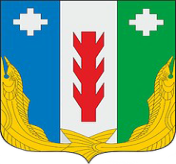                    ПРОЕКТАдминистрация Порецкого муниципального округа Чувашской РеспубликиПОСТАНОВЛЕНИЕ_________№ _____с. ПорецкоеЧăваш РеспубликинПăрачкав муниципаллӑ округӗн администрацийĕЙЫШĂНУ________  № _____Пăрачкав сали